Схема исследования функции по графику
1. Область определения функции
2. Множество значений функции (определяем по оси У)
3. Промежутки возрастания и убывания
4. Экстремумы функции ("горки" и "впадины" координаты точек)
5. Нули функции (точки касания или пересечения графика с осью Х)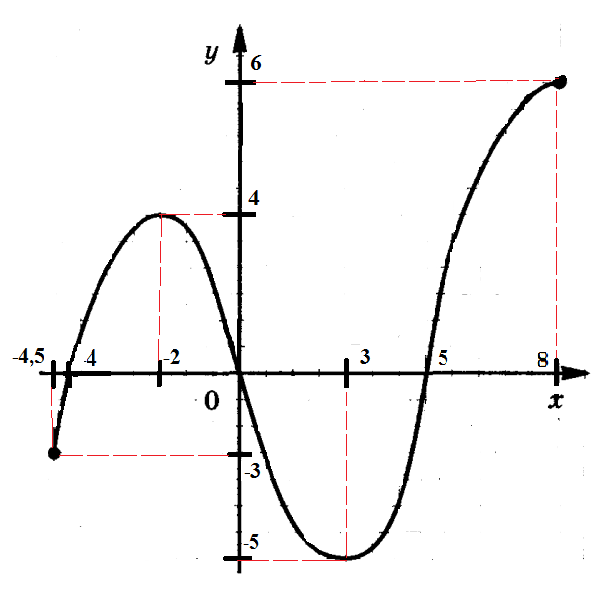 1. Область определения функции 2. Множество значений функции 3. Промежутки возрастания  и     промежуток убывания 4. Экстремумы функции ;                                                     ; 5. Нули функции   